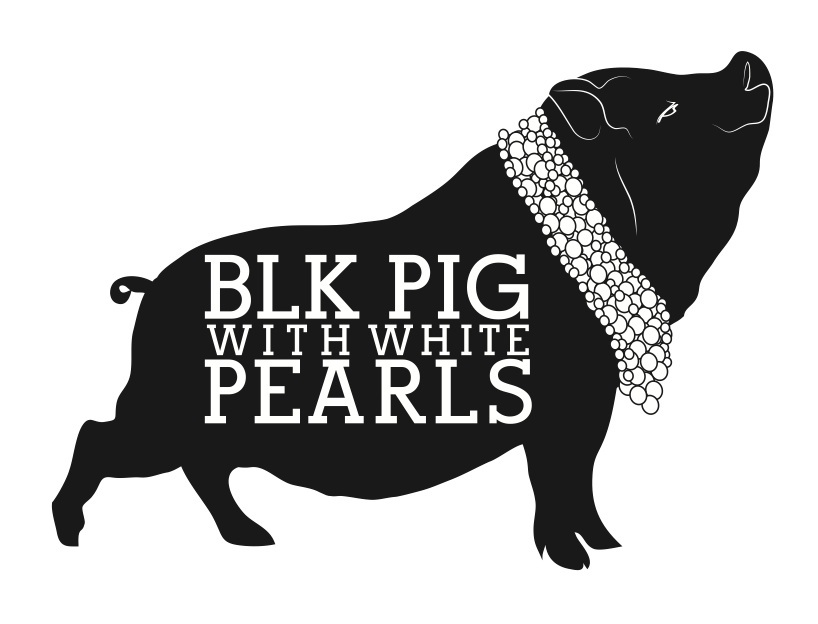 A la Carte MenuAll our dishes are sharing dishes & designed to share & we recommend a minimum of 2-3 dishes per person. Please note that all dishes come out of the kitchen as & when they are ready.Please inform us if you or anyone in your group as any allergies or dietary requirements. Please note that any our nut dishes might contain traces of other nuts & are not recommended if you have any nut or peanut allergy.AperitivosOlives £4Almonds £4.50Pan & alioli £4Pan con tomato £4.50Croquetas del dia £6.50Cured jamon iberico £11Mixed charcuterie lomo/ chorizo/ salchichon £12.50Cecina cured beef £9Jamon & manchego £11Spanish cheeseboard £12Manchego cheese £7Fish & seafoodFried calamari with a lemon mayo £10.50Gambas Al Ajillo,  prawns in a garlic & chilli olive oil sauce £13.50Piquillo peppers stuffed with prawns with a creamy piquillo sauce £12Boqurones marinate anchovies £8.50Arroz negro black squid ink rice with calamari £11Tempura bacalao, fried salt cod in a light crispy batter with salsa verde £13.50MeatDeep fried morcilla  (spanish black pudding) balls coated in crushed almonds(not recommended if you have a nut allergy) with a piquillo peppers sauce £8.50 Chorizo in a red wine sauce £9.50Croquetas del dia £8Iberico pork ribs with a seville orange marmalade glaze £12.50Grilled iberico pork skewers with a salsa verde & almond puree £11.50Empanadillas del dia  £8.50Solomillo Iberico, grilled  100% acorn fed black pork  with patatas panaderas £18Veg & Vegan(please see our separate vegan menu for more options)Padron peppers with Maldon sea salt £7.50Escalivada roasted red peppers & aubergine on sourdough toast with ailoi £8.50Tortilla de patatas with aioli £7.50Beetroot carpaccio, blue cheese & walnut salad & honey olive oil dressing £8.50Grilled marinated artichoke with a garlic & parsley dressing & manchego cheese  £10.50Vegan lentil meatballs in a tomato sauce £8.50SidesPatatas bravas with a spicy tomato sauce & aioli £6.50Spinach with roast garlic £5.50Green salad £3.50DessertsChurros with a hot chocolate sauce £5.50Dulce de leche £5.50Almond tart with lemon & honey cream £5.50Please inform us if you or anyone in your group as any allergies or dietary requirements. Please note that any our nut dishes might contain traces of other nuts & are not recommended if you have any nut or peanut allergy.